ПРОЕКТ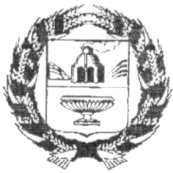 АДМИНИСТРАЦИЯ ЗАРИНСКОГО РАЙОНААЛТАЙСКОГО КРАЯП О С Т А Н О В Л Е Н И Е__.___.2022                                                                                                                            №_____г.ЗаринскВ соответствии с Федеральным законом от 12.01.1996 № 8-ФЗ «О погребении и похоронном деле», законом Алтайского края от 02.09.2002 № 58-ЗС «О погребении и похоронном деле в Алтайском крае», Уставом муниципального образования Заринский район Алтайского края Администрация районаПОСТАНОВЛЯЕТ:1. Утвердить «Положение о погребении и похоронном деле в муниципальном образовании Заринский район Алтайского края» (приложение №1).2. Утвердить «Перечень мест захоронений на территории муниципального образования Заринский районе Алтайского края» (приложение №2).3 Утвердить «Требования к качеству услуг, предоставляемых согласно гарантированному перечню услуг по погребению в муниципальном образовании Заринский район Алтайского края» (приложение №3).	4. Обнародовать настоящее постановление на сайте Администрации Заринского района.5. Контроль за исполнением настоящего постановления возложить на председателя комитета строительства и жилищно-коммунального хозяйства Администрации Заринского района Д.В. Коваленко.Глава района                                                                                                      В.К. ТимирязевПриложение № 1ПОЛОЖЕНИЕО ПОГРЕБЕНИИ И ПОХОРОННОМ ДЕЛЕ В МУНИЦИПАЛЬНОМ ОБРАЗОВАНИИ ЗАРИНСКИЙ РАЙОН АЛТАЙСКОГО КРАЯГлава 1. ОБЩИЕ ПОЛОЖЕНИЯ1.1. Общие положения1. Положение о погребении и похоронном деле в муниципальном образовании Заринский район Алтайского края (далее по тексту - Положение) разработано на основании:- Конституции Российской Федерации;- Указом Президента Российской Федерации от 29.06.1996 №1001 «О гарантиях прав граждан на предоставление услуг по погребению умерших»;- Федеральным законом от 06.10.2003 №131-Ф3 «Об общих принципах организации местного самоуправления в Российской Федерации»;- Федеральным законом от 12.01.1996 №8-ФЗ "О погребении и похоронном деле";- Законом Алтайского края от 09.09.2002 №58-ЗС "О погребении и похоронном деле в Алтайском крае";- СанПиН 2.1.2882-11 «Гигиеническими требованиями к размещению, устройству и содержанию кладбищ, зданий и сооружений похоронного назначения";- Правилами бытового обслуживания населения в Российской Федерации, утвержденными постановлением Правительства Российской Федерации от 15.08.1997 №1025. Положение регулирует отношения, связанные с погребением на территории муниципального образования Заринский район Алтайского края.2. Порядок, установленный настоящим Положением, распространяется на уполномоченные органы местного самоуправления и специализированную службу по вопросам похоронного дела, юридических лиц и индивидуальных предпринимателей, работающих на рынке похоронных услуг, предоставляющих товары и услуги в сфере погребения, а также на лиц, вовлеченных в похоронное обслуживание населения и взявших на себя соответствующие обязанности по погребению.3. Муниципальные кладбища Заринского района предназначены для погребения умерших граждан, постоянно проживающих на территории Заринского района и города Заринска, а также умерших на территории в период их временного пребывания.4. Захоронение умерших, не зарегистрированных на момент смерти в Заринском районе Алтайского края и городе Заринск, разрешается в родственное захоронение при наличии места.5. В иных случаях погребение на муниципальных общественных кладбищах Заринского района Алтайского края осуществляется с учетом волеизъявления умершего в соответствии со ст. 7 Федерального закона N 8-ФЗ от 12.01.1996 "О погребении и похоронном деле". 1.2. Основные понятия и определения, используемые в настоящем ПоложенииВ настоящем Положении используются следующие понятия и определения, установленные законодательством Российской Федерации:гарантированный перечень услуг по погребению - минимальный перечень услуг, оказываемых специализированной службой по вопросам похоронного дела на безвозмездной основе в целях обеспечения государственных гарантий при погребении;погребение - обрядовые действия по захоронению тела (останков) человека после его смерти в соответствии с обычаями и традициями, не противоречащими санитарным и иным требованиям. Погребение может осуществляться путем предания тела (останков) умершего земле (захоронение в могилу, склеп), огню (кремация с последующим захоронением урны с прахом);зона захоронения - основная функциональная часть территории кладбища, на которой осуществляется погребение, в том числе захоронение урн с прахом;места захоронения - земельные участки, предоставляемые в зоне захоронения кладбища для погребения, и ниши в стенах скорби;места погребения - отведенные в соответствии с этическими, санитарными и экологическими требованиями участки земли с сооружаемыми на них кладбищами для захоронения тел (останков) умерших, стенами скорби для захоронения урн с прахом умерших (пеплом после сожжения тел (останков) умерших) (далее - прах), крематориями для предания тел (останков) огню, а также иными зданиями и сооружениями, предназначенными для осуществления погребения умерших;надмогильные сооружения (надгробия) - памятные сооружения, устанавливаемые на местах захоронения;одиночные захоронения - места захоронения, предоставляемые на территории общественных кладбищ для погребения умерших (погибших) (далее - умершие), не имеющих супруга, близких родственников, иных родственников либо законного представителя умершего, а также умерших, личность которых не установлена органами внутренних дел;родственные захоронения - места захоронения, предоставляемые на безвозмездной основе на территории общественных, вероисповедальных кладбищ для погребения умершего таким образом, чтобы гарантировать погребение на этом же земельном участке умершего супруга или близкого родственника;семейные (родовые) захоронения - места захоронения, предоставляемые на платной основе (с учетом места родственного захоронения) на общественных кладбищах для погребения трех и более умерших близких родственников, иных родственников;братские (общие) захоронения - места захоронения, предоставляемые на безвозмездной основе на территории кладбищ для погребения жертв массовых катастроф и иных чрезвычайных ситуаций, личность каждого из которых не установлена, чьи останки сохранились не целиком или не могут быть идентифицированы;воинские захоронения - места захоронения, предоставляемые на безвозмездной основе на территории военных мемориальных кладбищ, воинских кладбищ (или на воинских участках общественных кладбищ) для погребения лиц, круг которых определен законодательством Российской Федерации;стены скорби - места захоронения (хранилища) урн с прахом (пеплом) после сожжения (кремации) тел умерших, создаваемые в соответствии с законодательством Российской Федерации и законодательством Московской области в сфере погребения и похоронного дела на специально отведенных земельных участках общественных кладбищ;специализированная служба по вопросам оказания гарантированного перечня услуг по погребению (далее - специализированная служба) - организация, назначаемая органами местного самоуправления Заринского района в целях оказания гарантированного перечня услуг по погребению на безвозмездной основе;уполномоченный орган местного самоуправления в сфере погребения и похоронного дела - администрации сельсоветов Заринского района Алтайского края;члены семьи - лица, связанные родством (свойством), совместно проживающие и ведущие совместное хозяйство;кладбища, закрытые для свободного захоронения - кладбища, в зоне захоронения которых отсутствуют свободные земельные участки и ниши в стенах скорби для предоставления мест захоронения;санитарно-защитная зона - зона, отделяющая места погребения от жилой застройки, ландшафтно-рекреационной зоны, зоны отдыха и других объектов, с обязательным обозначением границ специальными информационными знаками;подзахоронение - погребение умершего на предоставленном в установленном порядке месте захоронения, на котором ранее были произведены захоронения умерших родственников. 1.3. Уполномоченный орган местного самоуправления в сфере погребения и похоронного дела1. Уполномоченным органом местного самоуправления в сфере погребения и похоронного дела на территории Заринского района являются администрация сельсоветов Заринского района Алтайского края.2. Специализированную службу по вопросам оказания ритуальных услуг и гарантированного перечня услуг по погребению на территории сельских поселений администрации сельсоветов Заринского района определяют самостоятельно.3. К функциям уполномоченного органа местного самоуправления относятся:3.1. Ведение учета всех кладбищ, расположенных на территории сельсоветов Заринского района.3.2. Организация мероприятий, обеспечивающих проведение не реже одного раза в три года инвентаризации захоронений на муниципальных кладбищах.3.3. Ведение учета всех захоронений, произведенных на территории кладбищ, находящихся в ведении сельсоветов, регистрация захоронений (захоронений урн с прахом).3.4. Отведение на муниципальных кладбищах мест для осуществления торговли цветами, материалами для благоустройства мест захоронения.3.5. Предоставление мест для одиночных, родственных, семейных (родовых), почетных, воинских захоронений в соответствии с законодательством РФ.3.6. Принятие решения о предоставлении или об отказе в предоставлении места для семейного (родового) захоронения и ведение реестра семейных (родовых) захоронений, обеспечение учета и хранения документов, предоставленных для решения вопроса о предоставлении места для семейного захоронения, внесение в реестр семейных (родовых) захоронений информации о перерегистрации семейных (родовых) захоронений.3.7. Выдача удостоверения о захоронении, в том числе и захоронении урн с прахом (кроме братских захоронений).3.8. Принятие решения о выделении на территории общественных кладбищ зон для почетных захоронений.3.9. Регистрация установки надмогильных сооружений (надгробий).3.10. Хранение книг регистрации захоронений и надмогильных сооружений, оград (надгробий).3.11. Перерегистрация захоронений на других лиц.3.12. Назначение лиц, которые организуют работу и несут персональную ответственность за ведение и сохранность книг регистрации захоронений (захоронений урн с прахом) и надмогильных сооружений (надгробий).3.13. Предоставление по запросам государственных органов (в соответствии с их полномочиями) сведений, содержащихся в книге регистрации захоронений (захоронений урн с прахом).3.14. Передача законченных делопроизводством книг регистрации захоронений (захоронений урн с прахом), хранившихся в течение пяти лет в уполномоченном органе, на постоянное хранение в муниципальный архив в установленном порядке.3.15. Осуществление контроля за деятельностью специализированной службы по вопросам похоронного дела.3.16. Иные полномочия в соответствии с действующим законодательством в сфере погребения и похоронного дела.4. Специализированная служба имеет право:получать от должностных лиц документы, справки и иные сведения, необходимые для выполнения своих функций;иные права, необходимые для реализации своих функций в соответствии с действующим законодательством в сфере погребения и похоронного дела.1.4. Волеизъявление лица о достойном отношении к его телу после смерти1. Волеизъявление лица о достойном отношении к его телу после смерти (далее - волеизъявление умершего) - пожелание, выраженное в устной форме в присутствии свидетелей или в письменной форме:1.1. О согласии или несогласии быть подвергнутым патолого-анатомическому вскрытию.1.2. О согласии или несогласии на изъятие органов и (или) тканей из его тела.1.3. Быть погребенным на том или ином месте, по тем или иным обычаям или традициям, рядом с теми или иными ранее умершими.1.4. О доверии исполнить свое волеизъявление тому или иному лицу.1.5. Быть подвергнутым кремации.2. Действия по достойному отношению к телу умершего должны осуществляться в полном соответствии с волеизъявлением умершего, если не возникли обстоятельства, при которых исполнение волеизъявления умершего невозможно, либо иное не установлено законодательством Российской Федерации.3. В случае отсутствия волеизъявления умершего право на разрешение действий, указанных в пункте 1 настоящей статьи, имеют супруг, близкие родственники (дети, родители, усыновленные, усыновители, родные братья и родные сестры, внуки, дедушка, бабушка), иные родственники либо законный представитель умершего, а при отсутствии таковых - иные лица, взявшие на себя обязанность осуществить погребение умершего.1.5. Исполнение волеизъявления умершего1. Исполнителями волеизъявления умершего являются лица, указанные в его волеизъявлении, при их согласии взять на себя обязанность исполнить волеизъявление умершего. В случае отсутствия в волеизъявлении умершего указания на исполнителей волеизъявления либо в случае их отказа от исполнения волеизъявления умершего оно осуществляется супругом, близкими родственниками, иными родственниками либо законным представителем умершего. В случае мотивированного отказа кого-либо из указанных лиц от исполнения волеизъявления умершего оно может быть исполнено иным лицом, взявшим на себя обязанность осуществить погребение умершего, либо осуществляется специализированной службой по вопросам похоронного дела.2. Исполнение волеизъявления умершего о погребении его тела (останков) на указанном им месте погребения рядом с ранее умершими гарантируется при наличии на указанном месте погребения свободного участка земли или могилы ранее умершего близкого родственника либо ранее умершего супруга. В иных случаях возможность исполнения волеизъявления умершего о погребении его тела (останков) на указанном им месте погребения определяется специализированной службой по вопросам похоронного дела с учетом места смерти, наличия на указанном им месте погребения свободного участка земли, а также с учетом заслуг умершего перед обществом и государством, в том числе заслуг умершего перед Заринским районом.Глава 2. ГАРАНТИИ ОСУЩЕСТВЛЕНИЯ ПОГРЕБЕНИЯ2.1. Гарантированный перечень услуг по погребению1. Супругу, близким родственникам, иным родственникам, законному представителю умершего или иному лицу, взявшему на себя обязанность осуществить погребение умершего (далее - лицо, взявшее на себя обязанность осуществить погребение умершего), гарантируется оказание на безвозмездной основе следующего перечня услуг по погребению:1.1. Оформление документов, необходимых для погребения:медицинского свидетельства о смерти:свидетельства о смерти и справки о смерти, выдаваемых в органах записи актов гражданского состояния (далее - органы ЗАГС).1.2. Предоставление и доставка в один адрес гроба и других предметов, необходимых для погребения, включая погрузо-разгрузочные работы.1.3. Перевозка тела (останков) умершего на автокатафалке от места нахождения тела (останков) до кладбища (в крематорий), включая перемещение до места захоронения (места кремации).1.4. Погребение (кремация):копка могилы для погребения и комплекс услуг по погребению (в том числе захоронению урны с прахом);предоставление и установка похоронного ритуального регистрационного знака с надписью (фамилия, имя, отчество умершего, дата его рождения и смерти, регистрационный номер захоронения).2. Качество услуг, предоставляемых согласно гарантированному перечню услуг по погребению, устанавливается сельсоветами Заринского района.3. Стоимость услуг, предоставляемых согласно гарантированному перечню услуг по погребению, определяется Администрацией Заринского района и возмещается специализированной службе по вопросам похоронного дела в порядке, установленном законодательством Российской Федерации и Алтайского края.4. В случае если в Заринском районе стоимость услуг, предоставляемых согласно гарантированному перечню услуг по погребению, превышает установленный размер ее возмещения, Администрация Заринского района за счет средств местного бюджета возмещает специализированной службе по вопросам похоронного дела стоимость указанных услуг в части, превышающей размер возмещения, установленный законодательством Российской Федерации и Алтайского края.5. Оплата стоимости услуг, предоставляемых сверх гарантированного перечня услуг по погребению, производится за счет средств супруга, близких родственников, иных родственников, законного представителя умершего или иного лица, взявшего на себя обязанность осуществить погребение умершего.6. В случае если погребение осуществлялось за счет средств лиц, взявших на себя обязанность осуществить погребение умершего, то указанным лицам выплачивается социальное пособие на погребение в порядке и размере, установленных законодательством Российской Федерации.7. Гражданам, получившим услуги, предусмотренные частью 1 настоящей статьи, социальное пособие на погребение, предусмотренное Федеральным законом от 12.01.1996 N 8-ФЗ "О погребении и похоронном деле", не выплачивается.2.2. Гарантии при осуществлении погребения умершего1. Супругу, близким родственникам, иным родственникам, законному представителю умершего или иному лицу, взявшему на себя обязанность осуществить погребение умершего, гарантируются:1.1. Выдача документов, необходимых для погребения умершего, в течение суток с момента установления причины смерти; в случаях, если для установления причины смерти возникли основания для помещения тела умершего в морг, выдача тела умершего по требованию супруга, близких родственников, иных родственников, законного представителя умершего или иного лица, взявшего на себя обязанность осуществить погребение умершего, не может быть задержана на срок более двух суток с момента установления причины смерти.1.2. Предоставление возможности нахождения тела умершего в морге бесплатно до семи суток с момента установления причины смерти в случае, если супруг, близкие родственники, иные родственники, законный представитель умершего или иное лицо, взявшее на себя обязанность осуществить погребение умершего, извещены о смерти, но существуют обстоятельства, затрудняющие осуществление ими погребения; в случае поиска супруга, близких родственников, иных родственников либо законного представителя умершего этот срок может быть увеличен до четырнадцати дней.1.3. Оказание содействия лицу, взявшему на себя обязанности осуществить погребение умершего, в получении в установленные законом сроки справки о смерти, разрешения на перевозку тела умершего, а также проездных документов.1.4. Исполнение волеизъявления умершего о погребении.2.3. Гарантии погребения умерших, не имеющих супруга, близких родственников, иных родственников либо законного представителя умершего, а также умерших, личность которых не установлена1. Гарантированный перечень услуг по погребению умерших, не имеющих супруга, близких родственников, иных родственников либо законного представителя умершего, а также при отсутствии иных лиц, взявших на себя обязанность осуществить погребение умерших, и умерших, личность которых не установлена, включает:1) оформление документов, необходимых для погребения;2) облачение тела;3) предоставление и доставку гроба;4) перевозку умершего на кладбище (в крематорий);5) погребение (кремацию, за исключением умерших, личность которых не установлена);копку могилы для погребения;оказание комплекса услуг по погребению (в том числе захоронение урны с прахом);установку похоронного ритуального регистрационного знака.2. Стоимость услуг, указанных в части 1 настоящей статьи, определяется Администрацией Заринского района и возмещается специализированной службе по вопросам похоронного дела в порядке, установленном частью 3 статьи 9 Федерального закона от 12.01.1996 № 8-ФЗ «О погребении и похоронном деле». 3. ПОХОРОННОЕ ДЕЛО3.1. Организация похоронного дела1. Погребение умершего, оказание услуг по погребению осуществляются специализированной службой по вопросам похоронного дела, организациями иных организационно-правовых форм, предусмотренных гражданским законодательством.2. К услугам по погребению относятся:услуги, предусмотренные гарантированным перечнем услуг по погребению;услуги по перезахоронению;услуги по эксгумации;услуги по изготовлению цинковых гробов и их опайке.3. Места погребения, расположенные на территории муниципального образования Заринский район Алтайского края, являются муниципальными.3.2. Требования к качеству предоставляемых услуг по погребению.1. Качество гарантированных услуг по погребению, оказываемых супругу, близким родственникам, иным родственникам, законному представителю или иному лицу, взявшему на себя обязанность осуществить погребение умершего, специализированной службой, должно соответствовать следующим требованиям:оформление документов, необходимых для погребения, в течение не более двух суток с момента обращения в Специализированную службу;устройство могилы (в том числе для захоронения урны с прахом), включающее разметку места захоронения для рытья могилы, расчистку места захоронения от снега в зимнее время, копку могилы ручным способом, зачистку поверхности дна и стенок могилы вручную.4. МЕСТА ПОГРЕБЕНИЯ4.1. Кладбища1. Учет всех кладбищ, расположенных на территории района, ведут Отдел по управлению имуществом и земельным отношениям Администрации Заринского района Алтайского края и Комитет строительства и жилищно-коммунального хозяйства Администрации Заринского района Алтайского края.2. Решение о создании мест погребения принимается Администрацией Заринского района в соответствии с федеральным законодательством.3. Выбор земельного участка для размещения места погребения осуществляется с учетом гидрогеологических характеристик, особенностей рельефа местности, состава грунтов, предельно допустимых экологических нагрузок на окружающую природную среду.4. Создаваемые, а также существующие места погребения не подлежат сносу и могут быть перенесены только по решению Администрации Заринского района в случае угрозы постоянных затоплений, оползней, после землетрясений и других стихийных бедствий.5. Погребение, перезахоронение умершего без оформления документов или без надлежащего оформления документов, необходимых для погребения, перезахоронения, влечет за собой привлечение к административной ответственности.6. Осквернение или уничтожение мест погребения влечет ответственность, предусмотренную законодательством Российской Федерации.4.2. Правила содержания и посещения кладбищ1. Правила содержания и посещения кладбищ, находящихся в ведении сельсоветов Заринского района Алтайского края, устанавливаются постановлением уполномоченного органа.2. На территории кладбища может быть предусмотрена бесплатная стоянка для транспортных средств с соблюдением законодательства Российской Федерации о безопасности дорожного движения.3. На территории кладбищ запрещена какая-либо предпринимательская деятельность, не совместимая с их целевым назначением.4. Торговля цветами, материалами для благоустройства мест захоронения осуществляется только в местах, отведенных для этих целей уполномоченным органом. 5. МЕСТА ЗАХОРОНЕНИЯ5.1. Места захоронения, их виды.1. Места захоронения подразделяются на следующие виды: одиночные, родственные, семейные (родовые), почетные, воинские, братские (общие), а также захоронения в стенах скорби.2. Уполномоченный орган ведет учет всех захоронений, произведенных на территории кладбищ, находящихся в ведении сельсоветов Заринского района. Инвентаризация захоронений, произведенных на территории кладбищ, проводится, не реже одного раза в три года.3. На территории муниципальных кладбищ могут быть предусмотрены обособленные земельные участки (зоны) для воинских, почетных захоронений, участки для создания стен скорби и участки для погребения умерших одной веры.4. Места захоронения, предоставленные в соответствии с законодательством Российской Федерации и Алтайского края в сфере погребения и похоронного дела, не могут быть принудительно изъяты, в том числе при наличии на указанных местах захоронения неблагоустроенных (брошенных) могил.5. Места захоронения предоставляются в соответствии с установленной планировкой кладбища. Ширина разрывов между местами захоронения не может быть менее 0,5 метра.Не допускается устройство захоронений с нарушением установленной планировки кладбища, в том числе между местами захоронений, на обочинах дорог и в границах санитарно-защитной зоны.6. При захоронении в новом общем массиве должна соблюдаться рядность могил.7. Запрещается самовольное занятие земельных участков и их использование для устройства могил как непосредственно при осуществлении погребения умершего, так и под будущее захоронение.5.2. Одиночные захоронения1. В муниципальном образовании Заринский район Алтайского края места для одиночных захоронений предоставляются уполномоченным органом на безвозмездной основе в день обращения с заявлением о предоставлении места для одиночного захоронения. К заявлению прилагается копия свидетельства о смерти, выданного органами ЗАГСа (с приложением подлинника для сверки). В случае если места для одиночных захоронений предоставляются для погребения умерших, личность которых не установлена, дополнительно к заявлению прилагается копия документа, подтверждающего согласие органов внутренних дел на погребение указанных умерших (с приложением подлинника для сверки).2. Размер земельного участка под одиночное захоронение предоставляется бесплатно и составляет  2,2 м x 1,8 м x 1,0 м (длина, глубина, ширина).3. При предоставлении места для одиночного захоронения удостоверение об одиночном захоронении не выдается.4. В случае появления близких родственников, иных родственников на основании их письменного обращения и предоставления документов, подтверждающих родственные отношения, уполномоченным органом выдается удостоверение о захоронении с последующей возможностью погребения родственника в данную могилу с соблюдением санитарных правил.5.3. Родственные захоронения1. Места для родственных захоронений предоставляются уполномоченным органом на безвозмездной основе в день обращения лица с заявлением о предоставлении места для родственного захоронения. К заявлению прилагается копия свидетельства о смерти, выданного органами ЗАГСа (с приложением подлинника для сверки), при захоронении урны с прахом дополнительно к заявлению прилагается копия справки о кремации (с приложением подлинника для сверки).2. Размер земельного участка под родственное захоронение составляет 4 кв. метров из расчета 2,2 м x 1,8 м x 2,0 м (длина, глубина, ширина).3. При предоставлении места для родственного захоронения уполномоченным органом выдается удостоверение о родственном захоронении.4. Под будущее захоронение места родственных захоронений не предоставляются.5.4. Семейные (родовые) захоронения1. Места для создания семейных (родовых) захоронений предоставляются как под настоящие, так и под будущие захоронения.2. Перечень муниципальных кладбищ, находящихся в ведении муниципального образования Заринский район Алтайского края, на территории которых возможно предоставление мест для семейных (родовых) захоронений, утверждается Администрацией Заринского района.3. Площадь зоны семейных (родовых) захоронений на территории кладбища не должна превышать 1/3 общей площади зоны захоронения кладбища.4. Уполномоченный орган принимает решение о предоставлении или об отказе в предоставлении места для семейного (родового) захоронения, формирует и ведет реестр семейных (родовых) захоронений.5. Для решения вопроса о предоставлении места для семейного (родового) захоронения в уполномоченный орган предоставляются следующие документы:1) заявление о предоставлении места для семейного (родового) захоронения;2) копия паспорта или иного документа, удостоверяющего личность заявителя, с приложением подлинника для сверки;3) копии документов, подтверждающих наличие двух и более близких родственников (иных родственников), с приложением подлинников для сверки.Все предоставленные документы принимаются по описи, копия которой вручается заявителю в день передачи документов, указанных выше, с отметкой о дате их приема. Не допускается требовать предоставления иных документов, не предусмотренных настоящим Положением.Уполномоченный орган в пределах своей компетенции обеспечивает учет и хранение представленных документов.6. В случае если место для семейного (родового) захоронения предоставляется под будущее погребение, решение о предоставлении места для семейного (родового) захоронения или об отказе в его предоставлении принимается в срок, не превышающий четырнадцати календарных дней со дня получения заявления со всеми необходимыми документами.В случае если погребение должно быть осуществлено в настоящее время, решение о предоставлении места для создания семейного (родового) захоронения или об отказе в его предоставлении принимается в день предоставления заявителем в уполномоченный орган (не позднее одного дня до дня погребения) медицинского свидетельства о смерти или свидетельства о смерти, выдаваемого органами ЗАГС, а также документов, указанных в части 5 настоящего раздела.7. Размер места для семейного (родового) захоронения (с учетом бесплатно предоставляемого места для родственного захоронения) не может превышать 10 кв. метров.8. Решение о предоставлении места для семейного (родового) захоронения вручается или направляется почтовым отправлением с уведомлением о его вручении (далее - направляется с уведомлением) заявителю в письменной форме в срок, установленный в части 6 настоящего раздела, с указанием реквизитов банковского счета и срока уплаты платежа за резервирование места под будущее погребение.9. Решение об отказе в предоставлении места для семейного (родового) захоронения вручается или направляется с уведомлением заявителю в письменной форме в срок, установленный в части 6 настоящего раздела, с указанием причин отказа. Отказ в предоставлении места для создания семейного (родового) захоронения допускается в случаях, если:- заявитель является недееспособным лицом;- в представленных заявителем документах обнаружены недостоверные данные;- заявитель не предоставил документы, указанные в части 5 настоящего раздела.Заявитель вправе обжаловать отказ в предоставлении места для создания семейного (родового) захоронения в судебном порядке.10. Уполномоченный орган на основании принятого решения о предоставлении места для семейного (родового) захоронения и платежного документа, подтверждающего факт уплаты платежа за резервирование места под будущее погребение, осуществляет в срок, не превышающий трех календарных дней, его предоставление (не позднее одного дня до дня погребения в случаях, установленных в абзаце втором части 6 настоящего раздела).11. Одновременно с предоставлением места для семейного (родового) захоронения уполномоченным органом оформляется и вручается удостоверение о семейном (родовом) захоронении лицу, на которого зарегистрировано данное место захоронения.В удостоверении о семейном (родовом) захоронении указываются наименование кладбища, на территории которого предоставлено место для семейного (родового) захоронения, размер семейного (родового) захоронения, место его расположения на кладбище (номер квартала, сектора, участка), фамилия, имя и отчество лица, на которого зарегистрировано семейное (родовое) захоронение, а также иные сведения в соответствии с законодательством.12. Информация о предоставленном месте для семейного (родового) захоронения вносится уполномоченным органом в реестр семейных (родовых) захоронений в течение трех рабочих дней со дня его предоставления.5.5. Почетные захоронения1. На территории общественных кладбищ в целях увековечивания памяти умерших граждан, имеющих заслуги перед Российской Федерацией, Алтайским краем, Заринским районом, могут быть предусмотрены на основании решения уполномоченного органа обособленные земельные участки (зоны) для почетных захоронений.2. Почетные захоронения - места захоронений, расположенные, как правило, вдоль главной аллеи кладбища, имеющие удобные подходы и хороший обзор, предоставляются уполномоченным органом на безвозмездной основе по ходатайству заинтересованных лиц или организаций при обосновании и подтверждении соответствующих заслуг умершего перед Российской Федерацией, Алтайским краем, Заринским районом и при отсутствии иного волеизъявления умершего либо волеизъявления его супруга, близких родственников или законного представителя умершего.3. Размер места для почетного захоронения составляет 5 кв. метров.4. При предоставлении места для почетного захоронения уполномоченным органом выдается удостоверение о почетном захоронении.5.6. Воинские захоронения1. Места для воинских захоронений на кладбищах, находящихся в ведении Администрации Заринского района, предоставляются уполномоченным органом на безвозмездной основе в день обращения лица, взявшего на себя обязанность осуществить погребение умершего с заявлением о предоставлении места для воинского захоронения. К заявлению прилагается копия свидетельства о смерти (с приложением подлинника для сверки), при захоронении урны с прахом дополнительно к заявлению прилагается копия справки о кремации (с приложением подлинника для сверки).2. Размер места для воинского захоронения, предоставляемого на муниципальных кладбищах, составляет 5 кв. метров.3. При предоставлении места для воинского захоронения уполномоченным органом выдается удостоверение о воинском захоронении.5.7. Братские (общие) захоронения1. Погребение на местах братских (общих) захоронений осуществляется с соблюдением санитарных правил при наличии санитарно-эпидемиологического заключения органов, уполномоченных осуществлять государственный санитарно-эпидемиологический надзор.2. Размер места братского (общего) захоронения и его размещение на территории муниципальных кладбищ определяются уполномоченным органом в каждом конкретном случае.3. При предоставлении места братского (общего) захоронения удостоверение о братском (общем) захоронении не выдается.4. На местах для братских (общих) захоронений под захоронение не производится.5.8. Захоронение урн с прахом в землю.1. Место для захоронения урн с прахом в землю предоставляется уполномоченным органом на безвозмездной основе в день обращения лица, взявшего на себя обязанность осуществить погребение умершего с заявлением о предоставлении места захоронения урн с прахом в землю. К заявлению прилагаются копия свидетельства о смерти (с приложением подлинника для сверки) и копия справки о кремации (с приложением подлинника для сверки).2. При предоставлении места для погребения урны с прахом уполномоченным органом выдается удостоверение о захоронении.3. Под захоронение урны с прахом в землю (за исключением случаев подзахоронения в родственную могилу) размер предоставляемого места захоронения составляет 0,75 м x 0,5 м x 0,75 м (длина, глубина, ширина).5.9. Подзахоронение.1. Для подзахоронения на месте родственных, семейных (родовых), воинских, почетных захоронений, захоронений в нишах стен скорби предоставляются следующие документы:1) заявление о подзахоронении;2) удостоверение о соответствующем захоронении;3) паспорт или иной документ, удостоверяющий личность заявителя, с приложением подлинника для сверки;4) нотариально удостоверенное согласие лица, на которое зарегистрировано место захоронения (в случаях, если заявитель не является лицом, на которого зарегистрировано данное место захоронения);5) копия свидетельства о смерти с приложением подлинника для сверки;6) копия справки о кремации с приложением подлинника для сверки при захоронении урны с прахом после кремации.2. Повторное захоронение в родственную могилу на месте родственного, воинского или семейного (родового) захоронения разрешается по истечении кладбищенского периода (время разложения и минерализации тела умершего) с момента предыдущего погребения с учетом состава грунта, гидрогеологических и климатических условий мест захоронения (не ранее чем через 20 лет).3. Подзахоронение урны с прахом умершего в родственную могилу на месте родственного, воинского или семейного (родового) захоронения разрешается независимо от времени предыдущего захоронения в нее гроба.5.10. Регистрация (перерегистрация) захоронений1. Каждое захоронение, произведенное на территории кладбища, находящегося в ведении органом местного самоуправления Заринского района, регистрируется уполномоченным органом в книге регистрации захоронений (захоронений урн с прахом). Запись о регистрации захоронения вносится в удостоверение о захоронении.Взимание платы за регистрацию захоронений в книге регистрации захоронений (захоронений урн с прахом) и выдачу удостоверений о захоронениях не производится.2. Книги регистрации захоронений (захоронений урн с прахом) являются документами строгой отчетности и относятся к делам с постоянным сроком хранения.Указанные книги передаются в установленном порядке на постоянное хранение уполномоченным органом в муниципальный архив.3. Перерегистрация захоронений на других лиц носит заявительный характер и осуществляется уполномоченным органом в день обращения на основании заявления с указанием причин перерегистрации.В отношении семейных (родовых) захоронений перерегистрация производится на близких и иных родственников, а при отсутствии таковых - на других лиц.4. При перерегистрации захоронений уполномоченным органом вносятся соответствующие изменения в книгу регистрации захоронений (захоронений урн с прахом) и в удостоверение о захоронении.Взимание платы за внесение изменений в книгу регистрации захоронений (захоронений урн с прахом) и в удостоверение о захоронениях не производится.5. Информация о перерегистрации семейных (родовых) захоронений вносится уполномоченным органом в реестр семейных (родовых) захоронений в течение трех рабочих дней со дня проведения перерегистрации.5.11. Надмогильные сооружения (надгробия), их регистрация1. Установка надмогильных сооружений (надгробий) и оград на кладбищах допускается только в границах предоставленных мест захоронения. Самовольный выход за границы предоставленных мест влечет за собой административную ответственность. Установка надмогильных сооружений (надгробий) в зимнее время запрещается.2. Устанавливаемые надмогильные сооружения, надгробия не должны превышать по высоте 2,5 метров, цоколи — 0,18 метров, ограды не должны превышать по высоте 80 сантиметров от поверхности земли.3. Регистрация установки и замены каждого надмогильного сооружения (надгробия) осуществляется Специализированной службой, о чем делается соответствующая запись в книге регистрации надмогильных сооружений (надгробий) и в удостоверении о захоронении. Взимание платы за регистрацию установки и замены надмогильных сооружений (надгробий) в книге регистрации надмогильных сооружений (надгробий) и внесение соответствующей записи в удостоверение о захоронениях не производится.4. Регистрация установки и замены надмогильных сооружений (надгробий) производится при предъявлении лицом, на имя которого зарегистрировано место захоронения, или его представителем паспорта или иного документа, удостоверяющего личность, удостоверения о захоронении, а также документа об изготовлении (приобретении) надмогильного сооружения (надгробия).5. Книги регистрации надмогильных сооружений (надгробий) являются документами строгой отчетности и подлежат постоянному хранению в Специализированной службе.6. Надписи на надмогильных сооружениях должны соответствовать сведениям о захороненных в данном месте умерших.5.12. Благоустройство территории кладбищ1. Все работы по застройке и благоустройству территорий кладбищ должны выполняться с максимальным сохранением существующих деревьев, кустарников и растительного грунта.2. Вырубку деревьев следует производить выборочно, максимально используя естественные зеленые насаждения (лес) для создания санитарно-защитной зоны и зоны моральной (зеленой) защиты.3. Дорожная сеть по всей территории кладбища может подразделяться на следующие категории: магистральные дороги, центральные площади и главные аллеи, межквартальные дороги, внутриквартальные дороги, дорожки и тротуары.4. Магистральные дороги предназначены для транспортного обслуживания центральных площадей, главных аллей, хозяйственной зоны, имеющих наибольшую нагрузку и интенсивность движения, а также для подъезда пожарных автомобилей и техники.5. Внутриквартальные дороги предназначены для проезда моторизированного транспорта, осуществляющего хозяйственное обслуживание соответствующего кладбища.Ширина внутриквартальных дорог составляет не менее 2,5 м.6. Дорожки и тротуары предназначены для прохода пешеходов по территории кварталов и участков.Ширина дорожки (тротуара) должна составлять не менее 1 м. Дорожки формируются из грунта, улучшенного цементом или песчано-гравийной смесью.7. На территории кладбища должен быть предусмотрен поливочный водопровод с подключением к сетям хозяйственно-питьевого водопровода или емкости с технической водой.8. Наружное освещение территории кладбищ должно предусматриваться во входной, ритуальной, административно-хозяйственной зонах. Управление сетями наружного освещения на кладбище должно быть централизованным.9. Оборудование территорий муниципальных кладбищ.Во входной зоне всех кладбищ должен быть вывешен схематический план кладбища с его наименованием, обозначением административных зданий, секторов в зоне захоронений, дорог, исторических и мемориальных могил, мест общественного пользования и емкостей с технической водой, расположенных на территории кладбищ.Также в этой зоне необходимо предусмотреть справочно-информационный стенд, содержащий информацию о режиме работы кладбища, об организации, осуществляющей работы по содержанию кладбища (далее - организация, обслуживающая кладбище), прайс-лист оказываемых ритуальных услуг, правила посещений кладбища, телефоны уполномоченного органа местного самоуправления в сфере погребения и похоронного дела и организации, обслуживающей кладбище.Расстояние от окончания радиуса поворота с транспортной дороги до ворот въезда-выезда должно быть не менее 30 м.10. На вновь открываемых кладбищах могут предусматриваться отдельные участки для погребения умерших, не имеющих супруга, близких родственников, иных родственников либо законного представителя умершего.11. Территория кладбища должна иметь ограду высотой от 80 см до 2 м.12. Прилегающая к кладбищу территория должна быть благоустроена и иметь место для стоянки автотранспорта.Перед входом на кладбище размещается площадка для ожидания и сбора родственников, сопровождающих траурную процессию.13. При устройстве проездов и внутриквартальных дорог на кладбище следует принимать расстояние от наиболее удаленной могилы на участке до проезда или дороги не более 25 м.14. Ответственность за организацию похоронного обслуживания и содержание территории кладбища возлагается на уполномоченный орган местного самоуправления, которая обязана обеспечить:подготовку регистрационных знаков;соблюдение установленной нормы отвода каждого земельного участка для захоронения и правил подготовки могил;содержание в исправном состоянии зданий, сооружений, инженерного оборудования территории кладбища, ограждения кладбища, его дорог, площадок, а также их ремонт;систематическую уборку всей территории кладбища и своевременный вывоз мусора, в том числе засохших цветов и венков;содержание в надлежащем порядке братских могил, памятников и могил, находящихся под охраной государства;содержание в надлежащем порядке участков для захоронения умерших, личность которых не установлена;обеспечение пожарной безопасности;выполнение иных работ, предусмотренных действующим законодательством.15. Правила посещения кладбищ устанавливаются постановлением администрации сельсовета Заринского района Алтайского края. Посетители кладбища имеют право:
       - устанавливать надмогильные сооружения в соответствии с требованиями к оформлению места захоронения;- при обустройстве места погребения (оградка, памятник, другие сооружения) не выходить за границы отведенного участка;- соблюдать установленный порядок захоронения;- содержать захоронения в надлежащем порядке;- сажать цветы на месте захоронений;- сажать деревья в соответствии с проектом озеленения кладбища по согласованию с уполномоченным органом;- беспрепятственно проезжать на территорию кладбища в случаях установки (замены) надмогильных сооружений.Ответственное за захоронение лицо обязано:- содержать место захоронения, надмогильные сооружения, зеленые насаждения, оформленный могильный холм в надлежащем состоянии;- обеспечивать вынос с места захоронения мусора, старых венков, демонтируемых надмогильных сооружений в отведенные места;
16. Торговля цветами, предметами похоронного ритуала и материалами по благоустройству могил может осуществляться только в специально отведенных местах.17. Возникшие имущественные и другие споры между гражданами разрешаются в установленном законодательством порядке.18. Данные правила вывешиваются на информационных щитах кладбища, на всех иных объектах, оказывающих ритуальные услуги населению, на стендах для всеобщего обозрения.19. В местах приема заказов на услуги по изготовлению и установке надмогильных сооружений, на услуги по уходу за захоронениями и надмогильными сооружениями вывешивается Закон "О защите прав потребителей".20. На территории кладбища запрещается:причинять вред надмогильным сооружениям, оборудованию, сооружениям и зданиям, расположенным на кладбище, сорить;повреждать зеленые насаждения, рвать цветы, выгуливать собак и иных домашних животных;разводить костры, добывать песок, глину и грунт, резать дерн, складировать мусор, опавшие листья и ветки в не отведенных для этого местах; оставлять строительные материалы и мусор после обустройства могил и надмогильных сооружений;оставлять демонтированные надмогильные сооружения при их замене или осуществлении благоустройства на месте захоронения.21. В случае установки надмогильных сооружений с размерами, превышающими установленные, или выходящие за пределы предоставленного под захоронение участка, лица, которые произвели указанную установку (владельцы сооружений), обязаны за свой счет в течение трех дней с момента получения письменного уведомления уполномоченного органа о соответствующем нарушении убрать установленные сооружения.В случае отказа лица, которое произвело установку сооружения, уполномоченный орган составляет акт с участием представителей комитета строительства и жилищно-коммунального хозяйства Администрации Заринского района и обращается в суд о сносе указанного сооружения с отнесением расходов на лицо, которое произвело установку сооружения.При неустановлении лица, обязанного снести неправомерно установленное сооружение, снос указанного сооружения осуществляется уполномоченным органом за счет собственных средств.22. Кладбища открыто для посещений ежедневно:с мая по сентябрь включительно с 9.00 до 19.00 часов;с октября по апрель включительно с 9.00 до 17.00 часов.23. Захоронение умерших производится ежедневно с 10.00 до 16.00.24. Размеры мест захоронений на муниципальных кладбищах муниципального образования Заринский район Алтайского края1. Установить размер места для почетных захоронений на территории муниципальных кладбищ - 5 кв. м.2. Установить размер места для воинских захоронений на территории муниципальных кладбищ - 5 кв. м.3. Установить размер места для одиночных захоронений на территории муниципальных кладбищ   х  x  (длина, глубина, ширина).4. Установить размер места для родственных захоронений на территории муниципальных кладбищ , из расчета  х  x  (длина, глубина, ширина).5. Установить размер под захоронение урны с прахом в землю (за исключением случаев подзахоронения в родственную могилу) -  x  x  (длина, глубина, ширина).Приложение №2ПЕРЕЧЕНЬмест захоронений на территории муниципального образования Заринский районПриложение № 3ТРЕБОВАНИЯК КАЧЕСТВУ УСЛУГ, ПРЕДОСТАВЛЯЕМЫХ СОГЛАСНО ГАРАНТИРОВАННОМУПЕРЕЧНЮ УСЛУГ ПО ПОГРЕБЕНИЮ В МУНИЦИПАЛЬНОМ ОБРАЗОВАПНИИ ЗАРИНСКИЙ РАЙОН АЛТАЙСКОГО КРАЯПриложение № 3ТРЕБОВАНИЯК КАЧЕСТВУ УСЛУГ, ПРЕДОСТАВЛЯЕМЫХ СОГЛАСНО ГАРАНТИРОВАННОМУПЕРЕЧНЮ УСЛУГ ПО ПОГРЕБЕНИЮ В МУНИЦИПАЛЬНОМ ОБРАЗОВАНИИ ЗАРИНСКИЙ РАЙОН АЛТАЙСКОГО КРАЯПриложение №4ПОЛОЖЕНИЕОБ УПОЛНОМОЧЕННОМ ОРГАНЕ МЕСТНОГО САМОУПРАВЛЕНИЯ В СФЕРЕПОГРЕБЕНИЯ И ПОХОРОННОГО ДЕЛА НА ТЕРРИТОРИИ ________ СЕЛЬСОВЕТА МУНИЦИПАЛЬНОГО ОБРАЗОВАНИЯ ЗАРИНСКИЙ РАЙОН АЛТАЙСКОГО КРАЯ1. Общие положения1.1. Уполномоченный орган местного самоуправления в сфере погребения и похоронного дела является администрация ______ сельсовета Заринского района Алтайского края (далее - Уполномоченный орган). 1.2. Уполномоченный орган в своей деятельности руководствуется Федеральным законом от 12.01.1996 № 8-ФЗ "О погребении и похоронном деле", Федеральным законом от 06.10.2003 № 131-ФЗ "Об общих принципах организации местного самоуправления в Российской Федерации", Законом Алтайского края от 09.09.2002 № 58-ЗС "О погребении и похоронном деле в Алтайском крае", иными федеральными нормативными правовыми актами, нормативными правовыми актами субъекта Российской Федерации Алтайского края и правовыми актами Заринского района Алтайского края в сфере погребения и похоронного дела.2. Полномочия Уполномоченного органа2.1. К ведению Уполномоченного органа относятся:2.1.1. Организация похоронного дела, реализация единой муниципальной политики в сфере похоронного дела.2.1.2. Осуществление контроля за соблюдением на территории ____ сельсовета требований законодательства Российской Федерации, законодательства Алтайского края, правовых актов Заринского района по вопросам погребения и похоронного дела.2.1.3. Взаимодействие с исполнительными органами Алтайского края и органами местного самоуправления Заринского района по вопросам финансовой, бюджетной, инвестиционной, ценовой, тарифной политики и градостроительной деятельности в сфере погребения и похоронного дела.2.1.4. Координация деятельности юридических лиц и индивидуальных предпринимателей, осуществляющих предпринимательскую деятельность в сфере погребения и похоронного дела на территории _______ сельсовета.2.1.5. Участие в пределах предоставленных полномочий в разработке и реализации краевых и муниципальных программ в сфере погребения и похоронного дела на территории _____ сельсовета.2.1.6. Разработка в пределах своих полномочий правовых актов по вопросам погребения и похоронного дела, в том числе:- требований к качеству услуг, предоставляемых согласно гарантированному перечню услуг по погребению;- порядка деятельности специализированных служб по вопросам погребения и похоронного дела на территории ________ сельсовета;- порядка проведения инвентаризации захоронений, произведенных на территориях общественных кладбищ, находящихся в ведении органа местного самоуправления.2.1.7. Обеспечивает подготовку процедуры закупки работ по содержанию мест захоронений, находящихся в ведении органа местного самоуправления, а также закупки услуги по транспортировке в морг с мест обнаружения или происшествия умерших, не имеющих супруга, близких родственников, иных родственников либо законного представителя умершего, а также иных умерших для производства судебно-медицинской экспертизы и патолого-анатомического вскрытия (за исключением умерших в медицинских учреждениях).2.1.8. Обеспечивает ведение учета всех общественных кладбищ, расположенных на территории сельсовета.2.1.9. Обеспечивает осуществление регистрации (перерегистрации) всех захоронений, произведенных на территории кладбищ, находящихся в ведении органа местного самоуправления.2.1.10. Обеспечивает предоставление мест захоронений, выдача удостоверений о соответствующих захоронениях с соблюдением требований законодательства Алтайского края в сфере погребения и похоронного дела.2.1.11. По вопросам семейных (родовых) захоронений обеспечивает:- прием, учет и хранение документов для решения вопроса о предоставлении места для семейного (родового) захоронения;- принятие решения о предоставлении или об отказе в предоставлении места для семейного (родового) захоронения;- вручение уведомления заявителю о предоставлении места для семейного (родового) захоронения;- формирование и ведение реестра семейных (родовых) захоронений;- внесение изменений в реестр семейных (родовых) захоронений при перерегистрации семейных (родовых) захоронений на других лиц.2.1.12. Обеспечивает принятие решения об определении мест (зон) для почетных захоронений.2.1.13. Обеспечивает принятие решения о размере мест для родственных, одиночных, воинских и братских (общих) захоронений и их размещении на территории общественных кладбищ.2.1.14. Обеспечивает принятие решений об установлении единовременной платы за резервирование места для семейного (родового) захоронения, превышающего размер бесплатно предоставляемого места для родственного захоронения.2.1.15. Обеспечивает осуществление регистрации установки и замены надмогильных сооружений (надгробий).2.1.16. Обеспечивает осуществление контроля за соблюдением специализированной службой по вопросам похоронного дела законодательства Российской Федерации, законодательства Алтайского края, правовых актов, находящихся в ведении органа местного самоуправления в сфере погребения и похоронного дела, в том числе требований:- к качеству услуг, оказываемых согласно гарантированному перечню услуг по погребению;- к погребению в установленные сроки умерших, не имеющих супруга, близких родственников, иных родственников либо законного представителя умершего или при невозможности осуществить ими погребение, а также при отсутствии иных лиц, взявших на себя обязанность осуществить погребение;- к погребению в установленные сроки умерших, личность которых не установлена органами внутренних дел в сроки, определенные законодательством Российской Федерации.2.1.17. Обеспечивает осуществление контроля за соблюдением юридическими лицами и индивидуальными предпринимателями, заключившими муниципальный контракт (договор) на оказание услуг по транспортировке в морг с мест обнаружения или происшествия умерших, не имеющих супруга, близких родственников, иных родственников либо законного представителя умершего, а также иных умерших для производства судебно-медицинской экспертизы и патолого-анатомического вскрытия (за исключением умерших в медицинских учреждениях), положений муниципального контракта (договора).2.1.18. Обеспечивает определение на общественных кладбищах и на территориях, прилегающих к кладбищам, размещения торговых объектов с предметами ритуальной принадлежности, цветами, материалами для благоустройства мест захоронений.2.1.19. Участвует в проведение ежегодного мониторинга состояния организации похоронного дела на территории Заринского района.2.1.20. Уполномоченный орган осуществляет иные полномочия в соответствии с законодательством Российской Федерации, законодательством Алтайского края и правовыми актами Заринского района.3. Ответственность Уполномоченного органаЗа неисполнение либо ненадлежащее исполнение требований законодательства Алтайского края в сфере погребения и похоронного дела уполномоченный орган несет ответственность, установленную действующим законодательством.Приложение  ПЕРЕЧЕНЬКЛАДБИЩ, РАСПОЛОЖЕННЫХ НА ТЕРРИТОРИИ ______ СЕЛЬСОВЕТА ЗАРИНСКОГО РАЙОНА АЛТАЙСКОГО КРАЯПриложение № 5ПОРЯДОКведения книг регистрации захоронений, установки надгробий и выдачи свидетельств о регистрации захороненийна территории _____________сельсовета муниципального образования Заринский район Алтайского края            Настоящий порядок ведения книг регистрации захоронений, установки надгробий и выдачи свидетельств о регистрации захоронений на территории _____________ сельсовета муниципального образования Заринский район Алтайского края (далее – Порядок), разработан в соответствии с постановлением Администрации Заринского района от   № «О погребении и похоронном деле на территории муниципального образования Заринский район Алтайского края», постановлением _____ сельсовета «Об утверждении Положения об уполномоченном органе местного самоуправления  в сфере погребения и похоронного дела на территории ________ сельсовета муниципального образования Заринский район Алтайского края».              1. Каждое захоронение, произведенное на территории кладбища, регистрируется в порядке, установленном администрацией поселения, о чем специалистом администрации сельсовета вносится соответствующая запись в книгу регистрации захоронений, делается отметка на разбивочном чертеже квартала кладбища, а также выдается свидетельство о регистрации захоронения. Регистрация захоронений осуществляется при наличии медицинского свидетельство о смерти или свидетельства о смерти, выданного органами ЗАГС.             2. Книги регистрации захоронений изготавливаются администрацией сельсовета по форме, согласно приложения №1 к настоящему Порядку. В книге регистрации захоронений указывается фамилия, имя, отчество и возраст умершего, дата смерти и дата захоронения, номер свидетельства о смерти, выданного органами ЗАГС либо медицинского свидетельства о смерти, номер участка, фамилия, имя, отчество лица, ответственного за похороны.             Сведения в книге регистрации захоронений размещаются на одной стороне листа, разборчивым почерком, подчистки и исправления не допускаются. Возможно ведения книги в электронном виде по окончанию года книга должна быть распечатана. Книга регистрации захоронений должна быть пронумерована, прошнурована и скреплена печатью администрации сельсовета. На титульном листе книги регистрации захоронений указывается дата начала и окончания её ведения.               3.  книга регистрации захоронений является документом строгой отчетности, относится к делам с постоянным сроком хранения и по истечении года передается на постоянное хранение в архивный фонд.              4. Свидетельства о регистрации захоронений изготавливаются по форме, согласно приложения №2 к настоящему Порядку. Ответственность за регистрацию захоронений несет администрация сельсовета. Свидетельство о регистрации захоронения выдается специалистом администрации сельсовета на основании записи в книги регистрации захоронений одновременно с регистрацией захоронений              5. Надмогильные сооружения устанавливаются по согласованию с администрацией сельсовета и регистрируются в книге регистрации установки надгробий. Книга регистрации установки надгробий изготавливается по форме, согласно приложения №3 к настоящему Порядку. В книге регистрации указывается: квартал, сектор и номер могилы, фамилия, имя, отчество захороненного, дата установки, габаритные размеры и материал памятника, адрес и фамилия лица, ответственного за могилу, и документ от изготовителя памятника. Одновременно с регистрацией установки надгробия соответствующая запись вносится и в свидетельство о регистрации захоронения.Приложение №1к постановлению сельсоветаКНИГА РЕГИСТРАЦИИ ЗАХОРОНЕНИЙ_____ сельсовет_наименование кладбища__Начата «___» __________ 202__ г.Окончена «___» ___________ 202__ г.Приложение №2к постановлению сельсоветаОбложка1 страница	2 страница		3 страница	Приложение №2к постановлению сельсоветаКНИГАРЕГИСТРАЦИИ УСТАНОВКИ НАДГРОБИЙ______________наименование села________________________________наименование кладбища______________________Начата «___» ___________ 202__г.Окончено «___» __________202__г.Приложение №6ПОЛОЖЕНИЕО ПОРЯДКЕ ПРОВЕДЕНИЯ ИНВЕНТАРИЗАЦИИ ЗАХОРОНЕНИЙНА КЛАДБИЩАХ __________ СЕЛЬСОВЕТА ЗАРИНСКОГО РАЙОНА1. Общие положения1. Настоящее Положение устанавливает порядок проведения инвентаризации захоронений на кладбищах, расположенных на территории ________ сельсовета Заринского района Алтайского края.2. Инвентаризация захоронений на кладбищах, расположенных на территории сельсовета, проводится не реже одного раза в три года.3. Распоряжение о проведении инвентаризации захоронений, порядке и сроках ее проведения, составе инвентаризационной комиссии принимает уполномоченный орган местного самоуправления в сфере погребения и похоронного дела (приложение № 1).4. Распоряжение регистрируется в журнале регистрации распоряжений о проведении инвентаризаций захоронений (приложение № 2).5. Основными целями инвентаризации захоронений являются выявление неучтенных захоронений на кладбищах сельсовета и принятие мер по их регистрации, сбор информации о захоронениях, определение состояния захоронений, надгробных сооружений и оград, выявление захоронений, содержание которых не осуществляется, создание электронный базы захоронений, повышение доступности информации о произведенных захоронениях.2. Общие правила проведения инвентаризации захоронений1. Перечень кладбищ, на территории которых планируется произвести инвентаризацию захоронений, устанавливается органом местного самоуправления2. Инвентаризация захоронений производится при обязательном участии лица, ответственного за регистрацию захоронений (захоронений урн с прахом).3. При проведении инвентаризации захоронений инвентаризационной комиссией заполняются формы, приведенные в приложениях № 3-6 к настоящему Положению.4. До начала проведения инвентаризации захоронений инвентаризационной комиссии надлежит:- проверить наличие книг регистрации захоронений (захоронений урн с прахом), содержащих записи о захоронениях на соответствующем кладбище, правильность их заполнения;- получить сведения о последних зарегистрированных на момент проведения инвентаризации захоронениях на соответствующем кладбище.Отсутствие книг регистрации захоронений (захоронений урн с прахом) вследствие их утраты либо неведения по каким-либо причинам не может служить основанием для отказа от проведения инвентаризации захоронений.5. В случае если книги регистрации захоронений (захоронений урн с прахом) находятся на постоянном хранении в муниципальном архиве, инвентаризационная комиссия вправе их истребовать в установленном порядке на период проведения инвентаризации захоронений, установленный распоряжением уполномоченного органа местного самоуправления в сфере погребения и похоронного дела.6. Сведения о фактическом наличии захоронений на проверяемом кладбище записываются в инвентаризационные описи не менее чем в двух экземплярах.7. Инвентаризационная комиссия обеспечивает полноту и точность внесения в инвентаризационные описи данных о захоронениях, правильность и своевременность оформления материалов инвентаризации.8. Инвентаризационные описи можно заполнять от руки как чернилами, так и шариковой ручкой или с использованием средств компьютерной техники. В любом случае в инвентаризационных описях не должно быть помарок и подчисток. Исправление ошибок производится во всех экземплярах описей путем зачеркивания неправильных записей. Исправления должны быть оговорены и подписаны председателем и членами инвентаризационной комиссии.9. Если инвентаризационная опись составляется на нескольких страницах, то они должны быть пронумерованы и скреплены таким образом, чтобы исключить возможность замены одной или нескольких из них. В инвентаризационных описях не допускается оставлять незаполненные строки, на последних страницах незаполненные строки прочеркиваются.10. Не допускается вносить в инвентаризационные описи данные о захоронениях со слов или только по данным книг регистрации захоронений (захоронений урн с прахом) без проверки их фактического наличия и сверки с данными регистрационного знака на захоронении (при его отсутствии - с данными на надгробном сооружении (надгробии) или ином ритуальном знаке, если таковые установлены на захоронении).11. Инвентаризационные описи подписывают председатель и члены инвентаризационной комиссии.12. При выявлении захоронений, по которым отсутствуют или указаны неправильные данные в книгах регистрации захоронений (захоронений урн с прахом), комиссия должна включить в опись данные, установленные в ходе проведения инвентаризации.13. Инвентаризационные описи подлежат постоянному хранению уполномоченным органом местного самоуправления.3. Инвентаризация захоронений1. Инвентаризация захоронений производится в форме проведения выездной проверки непосредственно на кладбище и сопоставления данных на регистрационном знаке захоронения (Ф.И.О. умершего, даты его рождения и смерти, регистрационный номер) с данными книг регистрации захоронений (захоронений урн с прахом).Информация об умершем на регистрационном знаке захоронения должна совпадать с данными об умершем, указанными на надмогильном сооружении (надгробии) или ином ритуальном знаке, если таковые установлены на захоронении, а также с данными об умершем, содержащимися в книгах регистрации захоронений (захоронений урн с прахом).2. При отсутствии на могиле регистрационного знака сопоставление данных книг регистрации захоронений (захоронений урн с прахом) производится с данными об умершем (Ф.И.О. умершего, даты его рождения и смерти), содержащимися на надмогильном сооружении (надгробии) или ином ритуальном знаке, если таковые установлены на захоронении.В данном случае в инвентаризационной описи в графе "номер захоронения, указанный на регистрационном знаке захоронения" ставится прочерк "-".3. В случае если отсутствуют регистрационный знак на захоронении и запись в книгах регистрации захоронений (захоронений урн с прахом) о произведенном захоронении, но имеется какая-либо информация об умершем на могиле, позволяющая идентифицировать захоронение, то в инвентаризационной описи в графах "номер захоронения, указанный в книге регистрации захоронений (захоронений урн с прахом)" и "номер захоронения, указанный на регистрационном знаке захоронения" ставится "-". Иные графы инвентаризационной описи заполняются исходя из наличия имеющейся информации о захоронении.4. В случае если в книгах регистрации захоронений (захоронений урн с прахом) и на захоронении отсутствует какая-либо информация об умершем, позволяющая идентифицировать захоронение, то подобное захоронение признается неучтенным.В этом случае в инвентаризационной описи в графе "примечание" делается запись "неучтенное захоронение", в графах "номер захоронения в книге регистрации захоронений (захоронений урн с прахом)" и "номер захоронения, указанный на регистрационном знаке захоронения" ставится прочерк "-", иные графы инвентаризационной описи заполняются исходя из наличия имеющейся информации о захоронении.5. Инвентаризация захоронений производится по видам мест захоронений (одиночные, родственные, воинские, почетные, семейные (родовые), захоронения урн с прахом).6. Сведения о регистрации захоронений, проводимой в период проведения инвентаризации, заносятся в отдельную инвентаризационную опись под названием "Захоронения, зарегистрированные во время проведения инвентаризации".4. Порядок оформления результатов инвентаризацииПо результатам проведенной инвентаризации составляется ведомость результатов, выявленных инвентаризацией, которая подписывается председателем и членами инвентаризационной комиссии.Результаты проведения инвентаризации захоронений на кладбище отображаются в акте.5. Мероприятия, проводимые по результатаминвентаризации захороненийПо результатам инвентаризации проводятся следующие мероприятия:1. Если на захоронении отсутствует регистрационный знак с номером захоронения, но в книгах регистрации захоронений (захоронений урн с прахом) и на самом захоронении имеется какая-либо информация об умершем, позволяющая идентифицировать соответствующее захоронение, то на указанных захоронениях устанавливаются регистрационные знаки (либо крепятся к ограде, цоколю и т.п. таблички) с указанием Ф.И.О. умершего, дат его рождения и смерти, регистрационного номера захоронения.Регистрационный номер захоронения, указанный на регистрационном знаке, должен совпадать с номером захоронения, указанным в книге регистрации захоронений (захоронений урн с прахом).2. Если на захоронении и в книгах регистрации захоронений (захоронений урн с прахом) отсутствует какая-либо информация об умершем, позволяющая идентифицировать захоронение, то на подобных захоронениях устанавливаются регистрационные знаки с указанием только регистрационного номера захоронения.В этом случае в книге регистрации захоронений (захоронений урн с прахом) указывается только регистрационный номер захоронения, дополнительно делается запись "неблагоустроенное (брошенное) захоронение" и указывается информация, предусмотренная в п. 4 настоящего раздела.3. Если при инвентаризации захоронений выявлены неправильные данные в книгах регистрации захоронений (захоронений урн с прахом), то исправление в книгах регистрации (захоронений урн с прахом) производится путем зачеркивания неправильных записей и проставления над зачеркнутыми правильных записей.Исправления должны быть оговорены и подписаны председателем и членами инвентаризационной комиссии, дополнительно указываются номер и дата распоряжения о проведении инвентаризации захоронений на соответствующем кладбище.В книгах регистрации захоронений (захоронений урн с прахом) производится регистрация всех захоронений, не учтенных по каким-либо причинам, в том числе неблагоустроенных (брошенных) захоронений, при этом делается пометка "запись внесена по результатам инвентаризации", указываются номер и дата распоряжения о проведении инвентаризации захоронений на соответствующем кладбище, ставятся подписи председателя и членов инвентаризационной комиссии.Приложение № 1к Положению о порядке проведенияинвентаризации захоронений на кладбищах                               РАСПОРЯЖЕНИЕ                      от "___" _______________ N ____     уполномоченного органа местного самоуправления в сфере погребения  и похоронного дела о проведении инвентаризации захоронений на кладбище_________________________________________________________________________________________________________________________________________________________________________________________________________________________________              (наименование кладбища, место его расположения)Для  проведения  инвентаризации  назначается  инвентаризационная комиссия всоставе:1. Председатель___________________________________________________________________________                              (должность, ФИО)2. Члены комиссии (должность, ФИО):_______________________________________________________________________________________________________________________________________________________________________________________________________________________________________________________________________________________________________________________________________________________________________________________3. Инвентаризации подлежат места захоронений на кладбище_________________________________________________________________________________________________________________________________________________________________________________________________________________________________          (наименование кладбища, место его расположения (адрес)4. К инвентаризации приступить___________________________________________________________________________                                   (дата)Инвентаризацию окончить____________________________________________________________________________                                   (дата)5. Основание проведения инвентаризации______________________________________________________________________________________________________________________________________________________Должностное  лицо  уполномоченного  органа  местного самоуправления в сферепогребения и похоронного делаПриложение № 2к Положению о порядке проведенияинвентаризации захоронений на кладбищахЖурналрегистрации распоряжений о проведенииинвентаризации захоронений┌─────────────────────────────────────────────────────────────────────────┐│       Журнал регистрации распоряжений о проведении инвентаризации       ││       ___________________________________________________________       ││        (наименование УОМС в сфере погребения и похоронного дела)        ││                        Начат ___________ 20__ г.                        ││                        Окончен _________ 20__ г.                        │└─────────────────────────────────────────────────────────────────────────┘Приложение № 3к Положению о порядке проведенияинвентаризации захоронений на муниципальных кладбищах             Инвентаризационная опись захоронений на кладбищах______________________________________________________________________________________________________________________________________________________              (наименование кладбища, место его расположения)    Итого по описи:    количество   захоронений,   зарегистрированных   в   книге  регистрациизахоронений (захоронений урн с прахом)___________________________________________________________________________                                (прописью)    количество  захоронений,  не  зарегистрированных  в  книге  регистрациизахоронений (захоронений урн с прахом)___________________________________________________________________________                                (прописью)    Председатель комиссии: ________________________________________________                            (должность, подпись, расшифровка подписи)    Члены комиссии:___________________________________________________________________________                 (должность, подпись, расшифровка подписи)___________________________________________________________________________                 (должность, подпись, расшифровка подписи)Приложение № 4к Положению о порядке проведенияинвентаризации захоронений на кладбищах                         Инвентаризационная опись              захоронений, произведенных в период проведения                  инвентаризации захоронений на кладбище______________________________________________________________________________________________________________________________________________________              (наименование кладбища, место его расположения)    Итого по описи:    количество   захоронений,   зарегистрированных   в   книге  регистрациизахоронений (захоронений урн с прахом)___________________________________________________________________________                                (прописью)    количество  захоронений,  не  зарегистрированных  в  книге  регистрациизахоронений (захоронений урн с прахом)___________________________________________________________________________                                (прописью)    Председатель комиссии: ________________________________________________                               (должность, подпись, расшифровка подписи)    Члены комиссии:Приложение № 5к Положению о порядке проведенияинвентаризации захоронений на кладбищахВедомостьрезультатов, выявленных инвентаризациейРезультат, выявленный инвентаризацией:    Председатель комиссии:______________________________________________________________________________________________________________________________________________________                 (должность, подпись, расшифровка подписи)    Члены комиссии:______________________________________________________________________________________________________________________________________________________                 (должность, подпись, расшифровка подписи)______________________________________________________________________________________________________________________________________________________                 (должность, подпись, расшифровка подписи)______________________________________________________________________________________________________________________________________________________                 (должность, подпись, расшифровка подписи)______________________________________________________________________________________________________________________________________________________                 (должность, подпись, расшифровка подписи)Приложение № 6к Положению о порядке проведенияинвентаризации захоронений на кладбищах                                    АКТ      о результатах проведения инвентаризации захоронений на кладбище______________________________________________________________________________________________________________________________________________________          (наименование кладбища, место его расположения (адрес)    Комиссия в составе: _________________________________________________________________________________________________________________________________________________________________________________________________________    Заключение:______________________________________________________________________________________________________________________________________________________    Председатель комиссии:______________________________________________________________________________________________________________________________________________________                 (должность, подпись, расшифровка подписи)    Члены комиссии:___________________________________________________________________________                 (должность, подпись, расшифровка подписи)___________________________________________________________________________                 (должность, подпись, расшифровка подписи)О погребении и похоронном деле в муниципальном образовании Заринский район Алтайского края№ п/пРайон, городНаименование юридического лица, кому принадлежитфактический адрес размещения1ст. АламбайАдминистрация Аламбайского сельсовета0,5 км на запад от станции2с. Верх-КамышенкаАдминистрация Верх-Камышенского сельсовета0,5 км на юго-восток3п .ОмутноеАдминистрация Верх-Камышенского сельсовета0,7 км на юго-восток4с. ВоскресенкаАдминистрация Воскресенского сельсовета0,5 км на юг5ст. ГолухаАдминистрация Голухинского сельсовета0,75 на восток6с. ГоношихаАдминистрация Гоношихинского сельсовета2,1 км на северо-восток                       7с. НовокрасиловоАдминистрация Гоношихинского сельсовета1км на северо-восток                           2 км на запад8с. СреднекрасиловоАдминистрация Гоношихинского сельсовета2 км на восток9с. СтароглушенкаАдминистрация Гоношихинского сельсовета1,5 км на запад10с. ГришиноАдминистрация Гришинского сельсоветаул. Завет                                  ул.Веселая11п. ЗудиловоАдминистрация Гришинского сельсоветаул. Центральная12с. ЖуланихаАдминистрация Жуланихинского сельсовета1,3 км на юго-восток13с. ЗыряновкаАдминистрация Зыряновского сельсовета0,4 км на юг 14п. МироновкаАдминистрация Зыряновского сельсовета0,5 км на запад15п. МостовойАдминистрация Зыряновского сельсовета0,25 км на восток16с. КомарскоеАдминистрация Комарского сельсоветасеверная окраина села17с. НоводрачениноАдминистрация Новодраченинского сельсовета1 км на северо-восток18с. АфониноАдминистрация Новодраченинского сельсовета0,6 км на северо-восток19п. ЗмазневоАдминистрация Новодраченинского сельсовета1,7 км на юго-восток20п. КазанцевоАдминистрация Новодраченинского сельсовета0,1 км на северо-восток21с. НовозыряновоАдминистрация Новозыряновского сельсовета0,5 км северо-восток                          0,1 км на север                                  0,3 км на северо-запад22с. СтарокопыловоАдминистрация Новозыряновского сельсовета0,3 км на север23п. Широкий ЛугАдминистрация Новозыряновского сельсоветаюжная окраина села24с. НовокопыловоАдминистрация Новокопыловского сельсовета1 км на восток                                  25с. СмирновоАдминистрация Новокопыловского сельсовета0,8 км на запад26с. НовомоношкиноАдминистрация Новомоношкинского сельсовета0,35 км на северо-запад27с. ГолубцовоАдминистрация Новомоношкинского сельсовета1,5 км на юго-восток28с. ИнюшовоАдминистрация Новомоношкинского сельсовета0,65 на юго-восток29с. ШпагиноАдминистрация Новомоношкинского сельсовета0,3 км юго-восток30п. Авдеевская базаАдминистрация Смазневского сельсовета0,5 км на восток31с. СосновкаАдминистрация Сосновского сельсоветаул. Фрунзе32с. БоровлянкаАдминистрация Сосновского сельсоветазападная окраина села33п. ГорюшиноАдминистрация Сосновского сельсовета1км на юго-восток34п. МалиновкаАдминистрация Сосновского сельсовета1 км на северо-запад35с. СтародрачениноАдминистрация Стародраченинского сельсоветаул. Сыркина                                           ул.Центральная36с. ОзерноеАдминистрация Стародраченинского сельсоветасеверная окраина села37п. КокорскийАдминистрация Стародраченинского сельсоветаул. Новая38ст.ТягунАдминистрация Тягунского сельсовета0,5 км на юго-восток39с. ХмелевкаАдминистрация Хмелевского сельсовета0,8 км на север                                     40с. КлабуковкаАдминистрация Хмелевского сельсовета0,5 км на юг41п. НоводресвянкаАдминистрация Хмелевского сельсоветаул.Сахалинская42ст. ШпагиноАдминистрация Шпагинского сельсоветасеверная окраина станции43п. БатунныйАдминистрация Шпагинского сельсовета0,1 км на запад44с. ЯновоАдминистрация Яновского сельсоветавосточная окраина села45п. ЗалесихаАдминистрация Яновского сельсоветасеверная окраина села46п. КаменушкаАдминистрация Яновского сельсоветаюго-восточная окраина селаГарантированный перечень услуг по погребениюТребования к качеству услуг, предоставляемых согласно гарантированному перечню услуг по погребениюОформление документов, необходимых для погребения1. Оформление медицинского свидетельства о смерти.2. Оформление гербового свидетельства о смерти и справки о смерти в органах записи актов гражданского состоянияПредоставление и доставка в один адрес гроба и других предметов, необходимых для погребения, включая погрузо-разгрузочные работы1. Гроб деревянный.2. Изготовление гроба из строганого пиломатериала, размер гроба индивидуальный под каждого умершего.3. Покрывало и накидка с воланом из х/б ткани с нанесением ритуальной символики.4. Тапочки.5. Вынос гроба и других предметов, необходимых для погребения, погрузка в автокатафалк.6. Доставка по адресуПеревозка тела (останков) умершего на автокатафалке от места нахождения тела (останков) до кладбища (в крематорий), включая перемещение до места захоронения (места кремации)1. Погрузка гроба с телом умершего в автокатафалк.2. Перевозка гроба с телом (останками) умершего на кладбище (в крематорий).3. Вынос гроба с телом (останками) умершего из автокатафалка и перемещение его к месту погребения (месту кремации) на катафалке или вручнуюПогребение (кремация)1. На предоставленном месте захоронения либо имеющемся месте родственного, воинского, почетного либо семейного (родового) захоронения производятся подготовительные работы для погребения гроба с телом (останками) умершего или урны с прахом умершего:- расчистка и разметка земельного участка для устройства могилы;- копка могилы вручную с соблюдением санитарных правил и норм и требований к размеру могилы, установленному настоящим постановлением.2. Установка гроба с телом (останками) умершего в могилу производится с помощью специальных средств (ленты, подъемные механизмы).3. Погребение урны с прахом умершего в стене скорби или в землю производится без использования специальных средств, указанных в пункте 2.4. После полного засыпания могилы оставшаяся земля собирается на могиле в холм. По желанию близких умершего при захоронении урны с прахом могильный холм не делается.5. Производится установка ритуального регистрационного знака с указанием Ф.И.О. умершего, дат его рождения и смерти и номера могилыГарантированный перечень услуг по погребениюТребования к качеству услуг, предоставляемых согласно гарантированному перечню услуг по погребениюОформление документов, необходимых для погребения1. Оформление медицинского свидетельства о смерти.2. Оформление гербового свидетельства о смерти и справки о смерти в органах записи актов гражданского состоянияПредоставление и доставка в один адрес гроба и других предметов, необходимых для погребения, включая погрузо-разгрузочные работы1. Гроб деревянный.2. Изготовление гроба из строганого пиломатериала, размер гроба индивидуальный под каждого умершего.3. Покрывало и накидка с воланом из х/б ткани с нанесением ритуальной символики.4. Тапочки.5. Вынос гроба и других предметов, необходимых для погребения, погрузка в автокатафалк.6. Доставка по адресуПеревозка тела (останков) умершего на автокатафалке от места нахождения тела (останков) до кладбища (в крематорий), включая перемещение до места захоронения (места кремации)1. Погрузка гроба с телом умершего в автокатафалк.2. Перевозка гроба с телом (останками) умершего на кладбище (в крематорий).3. Вынос гроба с телом (останками) умершего из автокатафалка и перемещение его к месту погребения (месту кремации) на катафалке или вручнуюПогребение (кремация)1. На предоставленном месте захоронения либо имеющемся месте родственного, воинского, почетного либо семейного (родового) захоронения производятся подготовительные работы для погребения гроба с телом (останками) умершего или урны с прахом умершего:- расчистка и разметка земельного участка для устройства могилы;- копка могилы вручную с соблюдением санитарных правил и норм и требований к размеру могилы, установленному настоящим постановлением.2. Установка гроба с телом (останками) умершего в могилу производится с помощью специальных средств (ленты, подъемные механизмы).3. Погребение урны с прахом умершего в стене скорби или в землю производится без использования специальных средств, указанных в пункте 2.4. После полного засыпания могилы оставшаяся земля собирается на могиле в холм. По желанию близких умершего при захоронении урны с прахом могильный холм не делается.5. Производится установка ритуального регистрационного знака с указанием Ф.И.О. умершего, дат его рождения и смерти и номера могилыN п/пМесто расположения общественного кладбищаКоличество кладбищ, шт.Количество кладбищ, шт.Площадь кладбищ, гаПлощадь кладбищ, гаN п/пМесто расположения общественного кладбищаоткрытыезакрытыеоткрытыезакрытые№ п/пФ.И.О. умершегоВозраст умершегоДата смертиДата захоро-нения№ св-ва о смертиНаиме-нованиеоргана ЗАГС№ участ-каФ.И.Оотв-го за орг-ю похорон№ п/пФ.И.О.умершегоДокумент изгт-ля надгробийДата установкиКварталСекторМогилаКолум-барийЯрусНишаМатериалы надгробийРазрешение на установку надгробия, Ф.И.О. лица ответ-го за могилу, нишуN п/пРаспоряжение (дата и номер)Наименование, место расположения кладбища, на территории которого проводится инвентаризация захороненийСостав инвентаризационной комиссии (Ф.И.О.)Расписка в получении распоряженияНачало инвентаризации (дата)согласно распоряжениюфактически123456N п/пЗахоронения (указываются Ф.И.О. умершего, дата его смерти, краткое описание захоронения, позволяющее его идентифицировать)Наличие надгробного сооружения либо иного ритуального знака (краткое описание, материал, из которого изготовлено сооружение)Номер захоронения, указанный в книге регистрации захоронений (захоронений урн с прахом)Номер захоронения, указанный на регистрационном знаке захороненияПримечание123456N п/пЗахоронения (указываются Ф.И.О. умершего, дата его смерти, краткое описание захоронения, позволяющее его идентифицировать)Наличие надгробного сооружения либо иного ритуального знака (краткое описание, материал, из которого изготовлено сооружение)Номер захоронения, указанный в книге регистрации захоронений (захоронений урн с прахом)Номер захоронения, указанный на регистрационном знаке захороненияПримечание123456N п/пВиды захороненийКоличество захоронений, учтенных в книге регистрации захоронений (захоронений урн с прахом)Количество захоронений, не учтенных в книге регистрации захоронений (захоронений урн с прахом)1234